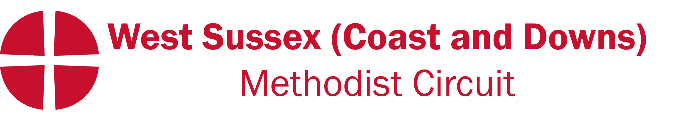 [Insert local Church logo / details]Volunteer Role OutlineRole Title: [insert group name] Fellowship Group Leader (adult)Responsible to: The MinisterPurpose:  To help provide a practical Christian witness to those who attend.  To provide a place where members feel safe and happy.Responsibilities: [update as appropriate for the group]Provide a safe, caring environment for those who attendPlan suitable activities and events – delegating responsibilities as appropriate Have pastoral care of membersArrange transport for those who need it (or delegate to another helper) Set up (with other helpers) necessary equipment /resources for the session Clearing up afterwards (with other helpers)Develop positive relationships with both helpers and membersConvene regular meetings with helpers Give guidance to other helpers in what tasks need to be doneEnsure any safeguarding concerns are reported to the church safeguarding officerKeep accurate records – register of attendance; consent forms; risk assessments; financial accountsLiaise with the church council rep for AdultsInformation is given out about church activities.  Appoint, in consultation with the minister, any other helpers Have completed the Foundation and Advanced Safeguarding Training and renewed every 4 years Ensure DBS check is renewed every 5 yearsEnsure all leaders/helpers who have face to face contact with the members have up-to-date DBS checks (renewed every 5 years) and have completed Foundation Safeguarding Training (renewable every 4 years) I have read and understood this Role Description, the Church Safeguarding Policy and the Safer Recruitment PolicySigned: ________________________________________________Name: _________________________________________________Date: _____ /_____ / _____